The Battle between Carnival and Feast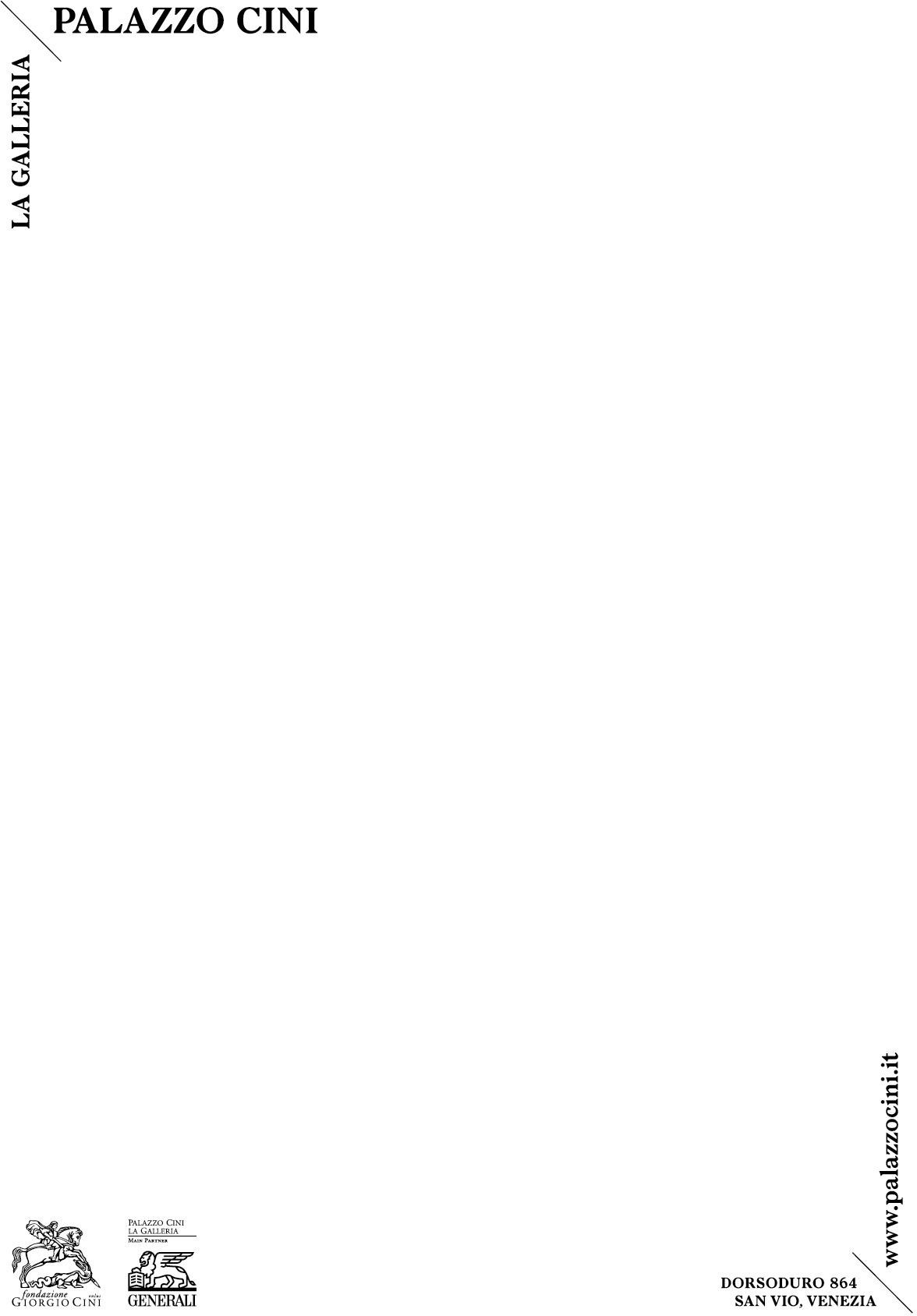 Figure with Dog, 2019Courtesy Galerie Thaddaeus Ropac, London · Paris · Salzburg© Adrian GhenieOlio su tela 240 x 210 cm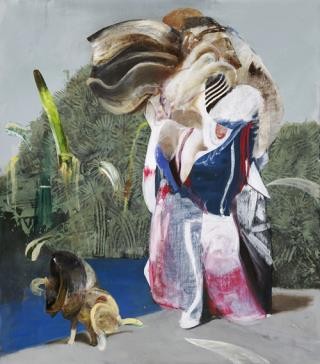 The Wall, 2019© Adrian GhenieOlio su tela 250 x 240 cm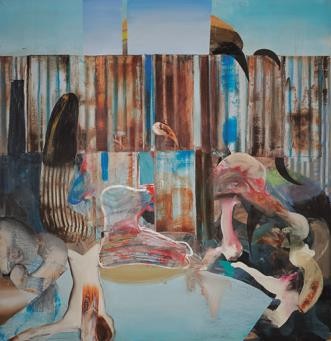 The Raft, 2019Courtesy Galerie Thaddaeus Ropac, London · Paris · Salzburg© Adrian GhenieOlio su tela 230 x 360 cm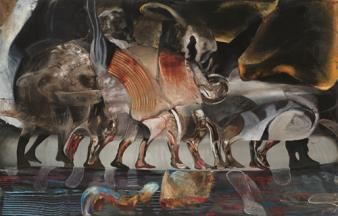 The Drowning, 2019Courtesy Galerie Thaddaeus Ropac, London · Paris · Salzburg© Adrian GhenieOlio su tela 190 x 295 cm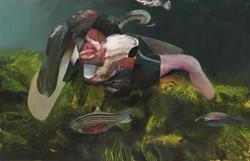 Self Portrait with Animal Mask, 2018Private CollectionCourtesy of the artist and Galeria Plan B Cluj, Berlin© Adrian GhenieOlio su tela 150 x 100 cm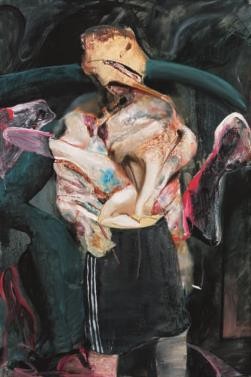 Self-Portrait with iPhone, 2018Az Artgestion Collection, BilbaoCourtesy Tim Van Laere Gallery, Antwerp© Adrian GhenieOlio su tela 140 x 110 cm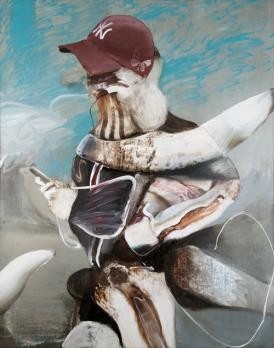 Untitled, 2019© Adrian GhenieOlio su tela 55 x 45 cm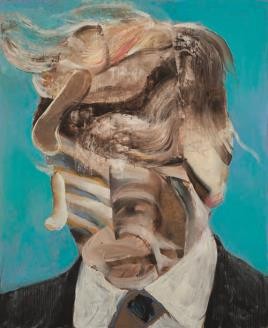 Untitled, 2019Private Collection, Monaco Courtesy Galeria Plan B Cluj, Berlin© Adrian GhenieOlio su tela45 x 45 cm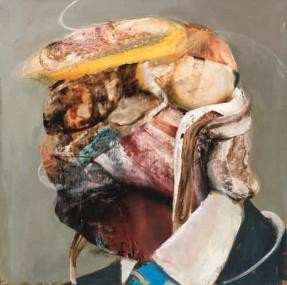 Untitled, 2018Blenheim Art Foundation Courtesy Galerie Thaddaeus Ropac, London · Paris · Salzburg©Adrian GhenieOlio su tela50 x 30 cm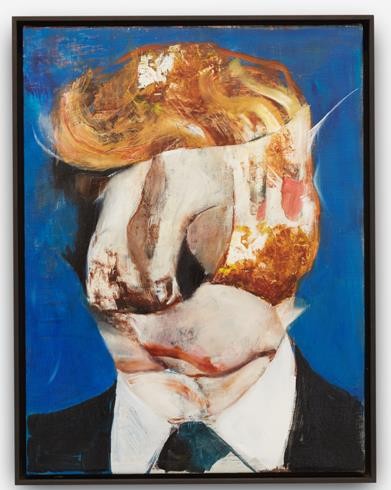 